Sztuka Klasa C,DTemat: Wyciskanie wzorów na aluminiowej foli Przygotuj Aluminiowa folia Patyczki do uszu Przykrycie od pudełka do butów Klej uniwersalny z aplikatorem (magiczny) Nożyczki KartonOłówek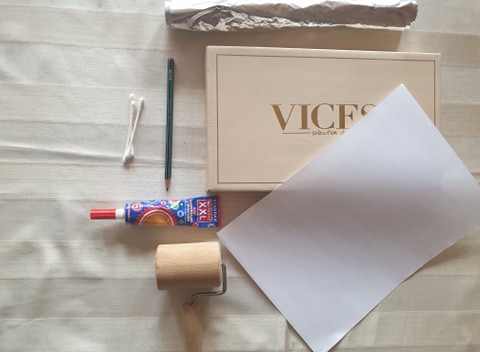 Wykonanie Dotnij karton do rozmiarów pudełka i narysuj na nim dowolny rysunek np. motyw kwiatowy.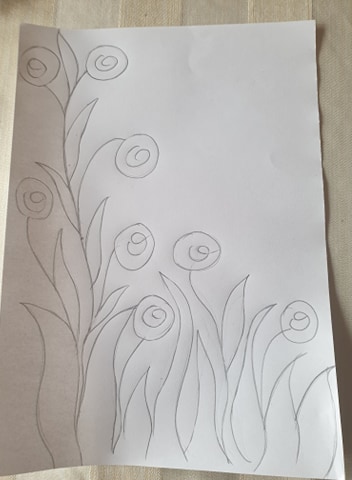 Po konturach narysowanego motywu przejedź klejem i pozostaw do wyschnięcia.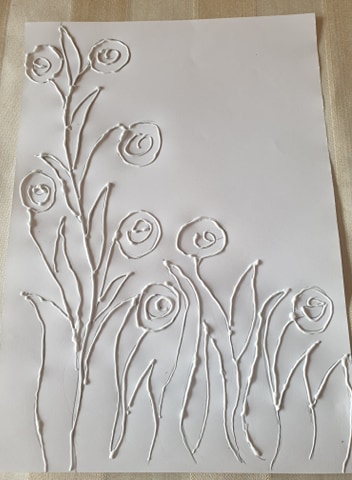 Naklej karton z rysunkiem na przykrycie od pudełka do butów. 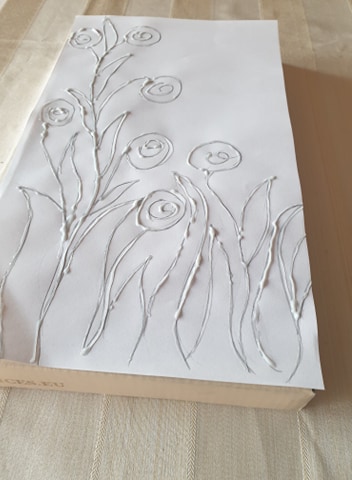 Wytnij odpowiedniej wielkości folie aluminiową tak aby zakrywała boki i zawijała się do środka pudełka.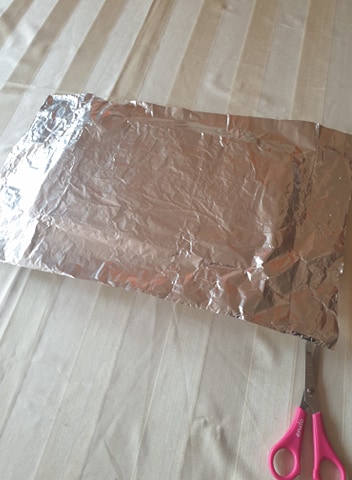 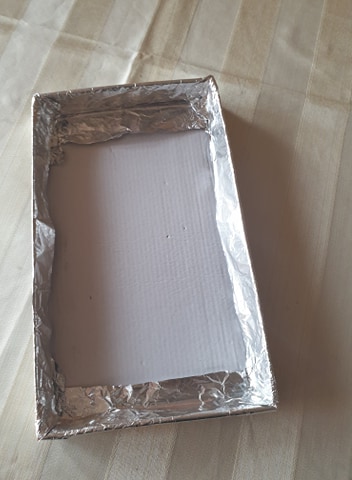 Wacikiem delikatnie staraj się uwypuklać kontury swojego rysunku.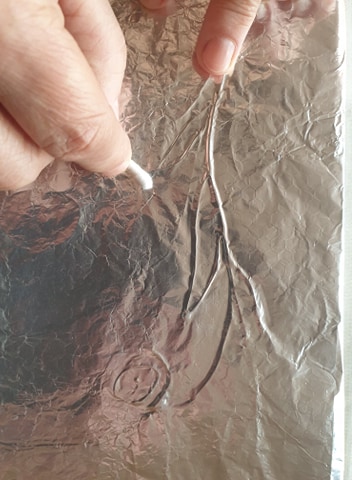 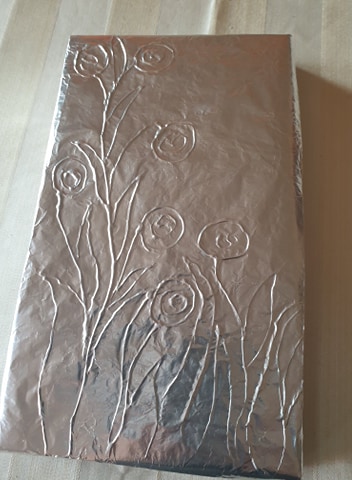 Życzę dobrej zabawy i własnych pomysłów np. zamiast rysunku można przykleić do kartonu różne materiały np.: koronki, wstążki, sznurki czy też wycięte elementy z kartonu. Podłożone materiały nie mogą być zbyt grube ponieważ folia jest cienka.